Ханты – Мансийский автономный округ – Югра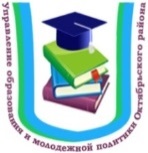 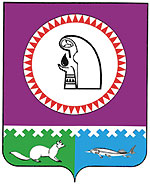 Октябрьский районмуниципальное автономное дошкольное образовательное учреждение«Детский сад общеразвивающего вида «Ромашка»Конспект организованной образовательной деятельности для детей 4-5 лет»Область: Познавательное развитие
Тема: «В гостях у лесной Феи»                                                                                     СоставительФиронова Светлана Владимировна              воспитатель высшей  квалификационной категорииУнъюган-2023гЦель: Формировать у детей ответственное и доброе отношение к родной природе, любознательность, отзывчивость и стремление помочь.Задачи:Образовательные: Расширять и систематизировать знания детей о природе. Учить детей видеть и чувствовать красоту природы. Учить составлять рассказ по схеме. Формировать у детей знания об элементарных правилах поведения в лесу. Формировать умение слушать художественное произведение, умение отвечать на заданные вопросы.Развивающие: Развивать у детей кругозор, внимание, память, мышление, связанную речь, и мелкую моторику рук.Воспитательные: Воспитывать заботливое и внимательное отношение к животным и окружающему нас миру природы.Интеграция образовательных областей: «Познавательное развитие», «Социально-коммуникативное развитие», «Физическое развитие», «Речевое развитие».Виды детской деятельности: игровая, продуктивная, коммуникативная.Методы: практический, игровой, наглядный, слуховой, словесный.Предварительная работа:Прогулки на территории детского сада.Чтение стихов и рассказов о природе. Рассматривание иллюстраций осеннего леса, природы.Беседы о жизни животных и растений в лесу и правилах поведения вприроде.Ход образовательной деятельностиПод музыку П. И. Чайковского  «Октябрь» из цикла «Времена года» выходит воспитатель в образе лесной Фея.Лесная фея: Здравствуйте ребята. Я лесная Фея. Пришла к вам из леса, пригласить вас в гости. Хотите побывать в моём лесу. Ответы детей: (Да). В лес пойдём мы по тропинке, будьте внимательны на пути много препятствий, которые надо преодолеть. Здоровьезберегающие технологии: дорожка, ручеёк, комочки, бревна, волшебные ворота.Лесная фея: По тропинке в лес шагаем — ходьба, высоко поднимая колениНожки выше поднимаем.На пути у нас ручей — проходят по бревнышкуТы его преодолей!Мы по бревнышку пройдемИ в ручей не упадем!Впереди у нас болото — перепрыгивают по кочкамУпасть в него нам не охота.Мы по кочкам, прыг да скокВот и попали мы в лесок! — Лес красивый, славный лес,Полон сказок и чудес! Лесная фея: Проходим через волшебные ворота, и присядем на красивую полянку, полюбуемся красотой природы. Дети садятся на стульчики-пенёчки. На экране видеоизображение осеннего леса, пенье птиц, звуки листопада. 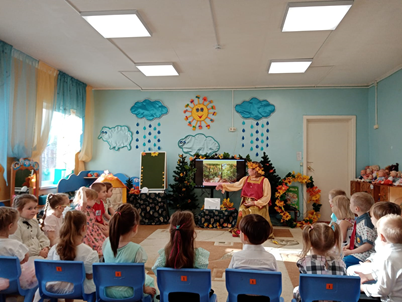 Лесная фея: Посмотрите, какая красота нас окружает! Что вы слышите в лесу? Ответы детей: (пение птиц, листья шуршат, ветер).Лесная фея: Ребята, в моём лесном царстве много богатства! Как вы думаете, что это за богатство? Ответы детей: (деревья, трава, грибы, цветы и т. д).Лесная фея: - Что за шум? Кто-то к нам сюда летит, кто-то к нам сюда спешит! Появляется сорока, роль играет девочка из старшей группы.Сорока говорит: Я, сорока, Белобока, я летала по лесам, побывала тут и там. Новость слышала в лесу, на хвосте ее несу: Беда, беда! Срочно нужна помощь животным и растениям, птицам леса, их немедленно надо спасать, им грозит опасность. Улетела.Лесная Фея: Спасибо тебе сорока. Ничего не поняла, какая опасность? Ребята, а давайте  мы включим  камеру, и  посмотрим, что  случилось в лесу.Просмотр эпизода мультфильма как животные играют со спичками, «Пожар в лесу».Лесная Фея: Ребята, какая беда произошла в лесу? Пожар. Почему случился пожар? Можно играть со спичками?  Нет. А, если бы не приехали пожарные, и не потушили пожар что было бы? Все животные, птицы и растения погибли. 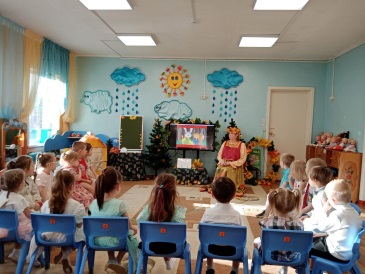 Лесная Фея: Ребята, как вы считаете, белка, и заяц нарушили правила поведения в лесу? Да. А вы ребята знаете, как надо вести себя в лесу? (Да) Что мы можем с вами сделать, чтобы животные и люди не нарушали правил поведения в лесу. Предлагаю все правила рассказать и наклеить вот такие знаки по всему лесу. Дети рассказывают правила, находят соответствующую картинку и прилепляют  её на мольберт.1. Не разжигай в лесу костёр. 2. Не трогай птичьи гнёзда. 3. Не срывай несъедобные грибы.4. Не разрушай муравейник. 5. Не лови бабочек. 6. Не оставляй мусор в лесу. 7. Не ломай ветки и  деревья.8. Не шуми в лесу, не пугай лесных жителей. Звучит аудиозапись «Ветерок».Лесная Фея: Слышите, ветерок подул, все деревья поднимает. Пальчиковая игра «Деревья»Руки подняли и помахали-Это деревья в лесу.Локти согнули, кисти встряхнули-Ветер сбивает росу.Плавно руками помашем-Это к нам птицы летят.Как они сядут - покажем:Крылья сложили назад.Лесная Фея: Ребята пожар в лесу потушили, правила разместили. Интересно чем - же сейчас занимаются другие животные в лесу. Хотите узнать? Давайте посмотрим, что нам показывает камера. 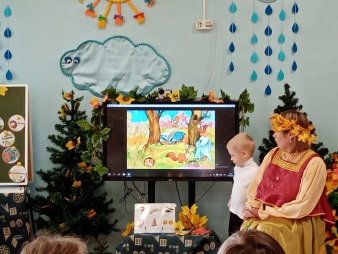 На экране изображена картина осенний лес, животные и птицы, дети составляют рассказ про животных, используя схему. Лесная Фея: Ребята, посмотрите, что делает белка? Давайте вместе расскажем, используя схему.  Полина,  про кого ты хочешь рассказать, расскажи. Ребенок составляет рассказ от своего лица по схеме.Лесная фея:  В моём лесу живёт много животных. Слышите,  кто-то под деревом спрятался.  Хотите узнать, кто это? Узнаете, если отгадаете загадку. Загадку загадывает ребенок.Комочек пухаДлинное ухоПрыгает ловкоЛюбит морковку! (ответ детей:- заяц)Лесная Фея: Давайте зайку к себе пригласим. Ребята, а хотите я вам интересную историю  про зайчика расскажу.Чтение рассказа под музыкальное сопровождение Соколов «Листопадничек». 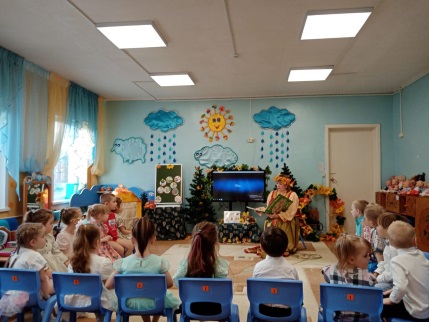 Лесная Фея: Осенью, прямо в листопад, у зайчихи появились три зайчонка. Охотники осенних зайчат так и прозвали: листопаднички. Стало в лесу темно и холодно. Улетели журавли в теплые страны. Зайчатам стало страшно. Самый маленький Листопадничек хочет улететь в теплые края за журавлями. А зайчиха объясняла детям: что скоро они обрастут новой густой шубкой,  и будет тепло. Но Листопадничек не послушался и  побежал из дома за журавлями. Прибежал к речке и видел как бобры валят деревья, строят себе платину и  хатку. Зайчонок спросил.  А тепло в вашей хатке зимой?  Очень тепло, — ответил  Бобр.  Зайчонок в неё и попросился. Обещал научиться нырять и плавать, как они. Ведь выход из хатки – только через воду. Взяли его Бобр с Бобрихой в няньки к бобряткам. Забрался внутрь зайчонок: да, тепло. Но темно и сыро. Но не лезть же в холодную воду, подумал зайчик.  И остался зимовать. Бобряткам корм носил, грыз горькие веточки вместо репки. А в марте хатку затопило. Бобр на хвосте хотел вытащить зайчонка, да тот не удержался. Кое-как сам до берега добрался. Прибежал домой – все были рады. Ахнули зайцы: чуть до теплых стран не дошел, у бобров жил, и нырять научился! Да это самый храбрый и отчаянный заяц на свете! Сказала мама зайчиха.Вопросы детям:1.Кто запомнил, как охотники называли осенних зайчат?2. А почему их так называли?3. О чем мечтал Листопадничек?4. Почему зайчата плакали? Чего боялись?5. Как зайчиха успокаивала малышей?6. Кого встретил зайчик?7. Чем занимались бобры?8. Почему Листопадничек остался зимовать у бобров?9. Понравилось зайчику жить у бобров?11.Как произошла встреча зайчика  с мамой? Что сказала мама? Да это самый храбрый и отчаянный заяц на свете!Лесная Фея: Ребята, хотите узнать, кто вот в том домике живёт? Узнаете, если отгадаете загадку. Загадку загадывает ребенок.Кто в дупле живет,Орешки грызет,На деревьях резвитсяУпасть не боится?(ответ детей:- белка)Лесная Фея: А что белка собирает? Ответы. Куда она это прячет орешки? Ребята у белки в домике перемешались все орешки и шишки. Белочка устала прыгать по деревьям и попросит нас помочь ей навести порядок в дупле? Поможем белочке? Давайте возьмём по одной шишке. Пальчиковая игра «Возьмите в руки шишки»Дружно в руки шишки взялиМеж ладоней покатали.Шишку сильно не сжиматьВедь её нельзя ломать!Будем шишки мы кататьИ ладони разминать.Проводится дидактическая игра «Чудесные корзинки».Дети раскладывают шишки, и  орешки в разные корзинки.Лесная Фея: Ребята, белочка всем говорит спасибо. Лесная Фея: Ребята, вы такие молодцы, все правила знаете, животным помогаете, назначаю вас моими помощниками природы.  И вручаю вам медали «Юный помощник природы».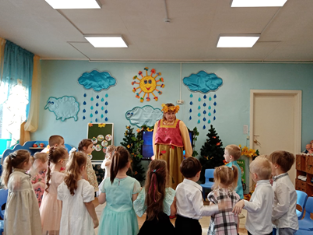 Лесная Фея: Давайте все вместе встанем в круг и возьмёмся за руки.И друг другу на прощанье мы подарим обещанье:БУДЕМ С ЛЕСОМ МЫ  ДРУЖИТЬ ОХРАНЯТЬ  ЕГО ЛЮБИТЬ!А теперь, нам пора возвращаться в детский сад!Лесная Фея: Сейчас я листочком взмахну, и мы окажемся в детском саду. Раз, два, три! Покружись и в детском саду  окажись.Рефлексия: Где вы сегодня побывали ребята? Что вы делали в осеннем лесу?Что больше всего понравилось и запомнилось? Лесная Фея: Спасибо вам ребята, что помогли  зверятам, теперь вы мои помощники. Ну а мне тоже пора в лес возвращаться. До свидания ребята.